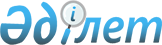 Об утверждении перечня работ, услуг, по которым организация и проведение государственных закупок осуществляется единым организатором
					
			Утративший силу
			
			
		
					Постановление акимата города Каражал Карагандинской области от 13 января 2017 года № 1. Зарегистрировано Департаментом юстиции Карагандинской области 6 февраля 2017 года № 4137. Утратило силу постановлением акимата города Каражал Карагандинской области от 15 мая 2019 года № 53
      Сноска. Утратило силу постановлением акимата города Каражал Карагандинской области от 15.05.2019 № 53 (вводится в действие со дня его первого официального опубликования).
      В соответствии с Законом Республики Казахстан от 23 января 2001 года "О местном государственном управлении и самоуправлении в Республике Казахстан", Законом  Республики Казахстан от 04 декабря 2015 года "О государственных закупках", в целях оптимального и эффективного расходования бюджетных средств, а также повышения прозрачности процедур государственных закупок акимат города Каражал ПОСТАНОВЛЯЕТ:
      1. Утвердить прилагаемый перечень работ, услуг, по которым организация и проведение государственных закупок осуществляется единым организатором.
      2. Государственному учреждению "Отдел жилищно-коммунального хозяйства, пассажирского транспорта, автомобильных дорог, строительства и жилищной инспекции города Каражал" в соответствии с действующим законодательством принять необходимые меры, вытекающие из настоящего постановления.
      3. Контроль за исполнением настоящего постановления возложить на заместителя акима города Каражал М. Мукашеву.
      4. Настоящее постановление вводится в действие со дня первого официального опубликования. Перечень
работ, услуг, по которым организация и проведение государственных закупок осуществляется единым организатором
					© 2012. РГП на ПХВ «Институт законодательства и правовой информации Республики Казахстан» Министерства юстиции Республики Казахстан
				
      Аким города Каражал 

К. Шорманбаев
Приложение к постановлению
акимата города Каражал № 1
от 13 января 2017 года
№ п/п
Наименование
1.
Работы:
1.1.
строительство новых либо реконструкция имеющихся объектов в рамках бюджетных программ развития
1.2.
капитальный и средний ремонт автомобильных дорог городского значения и улиц населенных пунктов
1.3.
разработка проектно - сметной документации либо корректировка имеющейся проектно - сметной документации на строительство и реконструкцию объектов в рамках бюджетных программ развития 
1.4.
разработка проектно - сметной документации либо корректировка имеющейся проектно - сметной документации на капитальный ремонт автомобильных дорог городского значения и улиц населенных пунктов
2.
Услуги:
2.1.
оказание инжиниринговых услуг по ведению технического надзора от имени заказчика при строительстве и реконструкции объектов в рамках бюджетных программ развития 
2.2.
оказание инжиниринговых услуг по ведению технического надзора от имени заказчика при проведении капитального ремонта автомобильных дорог городского значения и улиц населенных пунктов